РОФЕСИОНАЛНА   ГИМНАЗИЯ   ПО   ХПРАНИТЕЛНИ ТЕХНОЛОГИИ 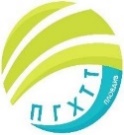                                            И  ТЕХНИКА  –  ГР. ПЛОВДИВ                            гр.Пловдив 4003, бул.”Васил Априлов”№156, Директор: 95-28-38, Секретар:  95-50-18,                                                       e-mail:   pghtt_plov@pghtt.net ,  http//pghtt.net/ПРОТОКОЛ   №.5ОС-   02 - 3229/ 15.04.2022 г.за проведено събрание на обществения съвет към ПГХТТ          Съгласно решение №2 на Общественият съвет към ПГХТТ, от Протокол №3/16.12.2019 г за съгласуването и потвърждаването на учебни програми, планове, отчети и друга учебна документация, да става по електронен път. Върнати отговори за съгласуване се отчитат за присъствен списък.         Събранието протече по предварително обявен   дневен ред, както следва: Съгласуване на отчета на бюджета на гимназията за периода до 31.03.2022 годинаСлед изчерпване на дневния ред, събранието на обществения съвет към ПГХТТ се закри.          ПРОТОКОЛЧИК,             определен със заповед №РД- 06-199/05.11.2019г                Дамянка Карналова       ...........................................                  Председател на Обществения съвет:                  Доротея Георгиева      ............................................            